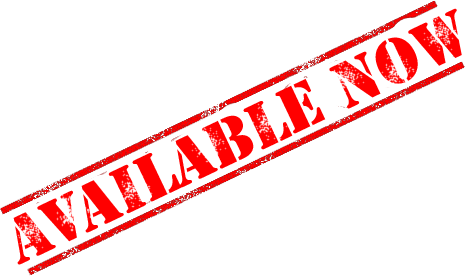 The Minor Per Capita applications are now available!  You can find an application at the Tribal Office, on the Tribal website, or in the next issue of the Gamyu.The deadline for completed applications is November 15, 2016.  Please make sure any needed documentation is attached to the application.  NO EXCEPTIONS will be made if you miss the deadline or applications were not completed properly.If you have any questions please call April Siewiyumptewa at the Tribal Office (928)769-2216.Thank you.